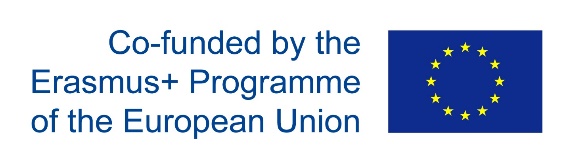 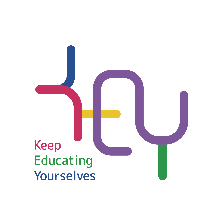 PROJEKAT: KEEP EDUCATING YOURSELF- KEY Ref. 598977-EPP-1-2018-RS-1-EPPKA2-CBHE-JPZAPISNIKVreme održavanja: 29. i 30. septembar 2022.godineMesto održavanja: Akademija tehničko-vaspitačkih strukovnih studija Niš, Odsek Pirot, Ćirila i Metodija 29, Pirot.Prisutni su bili predstavnici iz:Visoka škola strukovnih studija za obrazovanje vaspitača u Novom SaduUdruženja vaspitača VojvodineSavez udruženja vaspitača SrbijeVisoka škola strukovnih studija za vaspitače i poslovne informatičare- Sirmijum, Sremska MitrovicaWEBINVisoka škola strukovnih studija za vaspitače „Mihajlo Pupin“, VršacZavod za unapređenje obrazovanja i vaspitanja (ZUOV)Zavod za školstvo, Crna GoraUniverzitet Crna GoraJavna predškolska ustanova „Ljubica Popović“, PodgoricaUniverzitet iz Maribora (Slovenija)Visoka škola iz Baje (Mađarska)Akademija tehničko-vaspitačkih strukovnih studija, odseci Niš i PirotAkademija vaspitačko-medicinskih strukovnih studija, odsek KruševacPU ,,Naša radostˮ, SmederevoUniverzitet iz Birmingema (Velika Britanija )- online, Univerzitet iz Temišvara (Rumunija) Uvod i dobrodošlica: Nakon što su se okupili svi učesnici, sastanak je počeo u 11:15h. Prisutne je pozdravila i poželela dobrodošlicu rukovodilac Odseka Pirot Emilija Popović kao i koordinator projekta, predstavnik Visoke škole strukovnih studija za obrazovanje vaspitača u Novom Sadu, profesorka Ulić Jovanka.Nakon upoznavanja prisutnih sa agendom, ona je prihvaćena i prešlo se na sledeće tačke dnevnog reda:Implementacija kurseva u lokalnoj zajednici – WP 3Najpre je svaka od partnerskih institucija predstavila dokle se stiglo sa implementacijom programa stručnog usavršavanja. Partnerske institucije su prikazale prezentacije sa listzama održanih kurseva i evaluaciju i ocene, kao i komentare pojedinih polaznika. Programi koji još uvek nisu realizovani prijavljeni su na sajtu ZUOV-a za realizaciju, to su sve institucije potvrdile. Sve institucije su takođe obavestile Udruženje vaspitača Vojvodine kao i Savez udruženja vaspitača Srbije o termnima koji su prijavljeni za izvođenje preostalih programa obuke. Vaspitači su već kreirali spiskove zainteresovanih i konstatovano je da svaka institucija ima minimum od 100 prijavljenih polaznika. Predstavljeni su termini za realizaciju programa u narednom periodu. Nakon programa treba da se uradi evaluacija za preostale programe. Predstavnik ZUOV-a je napomenuo da se liste sa izveštajima nalaze na sajtu i da se posle radi analiza evaluacionih listova koje su popunjavali polaznici nakon obuke. Pauza za kafu u periodu od 13-13:15h.Implementacija kurseva u lokalnoj zajednici – WP 3- nastavakU nastavku tačke posvećene radnom paketu tri Akademija vaspitačko-medicinskih strukovnih studija, odsek Kruševac prikazala je prisutnima radnu verziju publikacije ''Policy paper on preschool CPD'', ali je zbog velikog broja programa obuhvaćenih publikacijom dogovoreno da se publikacija poveća i bude na većem broju strana od predviđenog, a da se broj kopija smanji prema iznosu koji je predviđen budžetom. Usledila je diskusija partnera i oko statističkih podataka ZUOVa koje treba uvrstiti u publikaciju, i dogovoreno je da se kao nepotrebna, izbaci tabela u kojoj se programi dele prema oblastima. WEBIN će na kraju tehnički urediti publikaciju. Pauza za ručak u periodu od 14-15h.Kreiranje priručnika za QA , posmatranje i evaluaciju CPD i Samostalnog vodiča  za CPD – WP 4Priručnik za QA, posmatranje i evaluaciju CPD, pripremaju predstavnici Visoke škole strukovnih studija za vaspitače i poslovne informatičare- Sirmijum, Sremska Mitrovica. Dok za Samostalni vodič za CPD je zadužena Visoka škola strukovnih studija za vaspitače „Mihajlo Pupin“, Vršac. Vršac je završio sa pripremom svoga dela za publikaciju, dok Sremska Mitrovica još uvek sakuplja podatke partnera s obzirom na to da su pojedine obuke realizovane, a na neke se još uvek čeka. Jovanka je predložila da se uvrste ove obuke koje su realizovane da bi se materijal pripremio na vreme i apelovala na partnere da odmah nakon realizacije obuka popune podatke na sajtu ZUOV-a kako bi dobili evaluaciju što pre.Jovanka Ulić je podsetila prisutne da je materijal za publikaciju trebalo poslati Birmingemu do 15. septembra i konstatovala da ukoliko još neko treba, da to učini što pre. Publikacije moraju biti spremne i podeljene na završnoj konferenciji u Novom Sadu. Pauza za kafu u periodu od 16:30-17:00h.Kao deo održivosti projekta i u svrhu evaluacije programa Centra za celoživotno učenje otvorenog u Pirotu, predstavnici ATVSS Niš, Odsek Pirot prezentovali su način na koji su koristili opremu centra za rad Dramskog kluba i projekat Ministarstva za unapređenje kvaliteta nastavnog procesa Mjuzikl za decu na kome se takođe radilo a koji se nadovezao sadržajem na kreirane programe obuka za vaspitače. Još jedan projekat koji finansira ambasada Republike Bugarske biće prilika da se budući studenti i vaspitači obuče dodatno za dramsko stvaralaštvo i realizaciju festivala dečijeg dramskog stvaralaštva koji je planiran za jun 2024. Jovanka Ulić je predložila da se ovo pomene u narativnom delu izveštaja o realizaciji projekta jer je to odličan primer održivosti. Veselin Mićanović je najavio da je sledeći sastanak u Nikšiću i diskutovalo se o prevozu koji bi partneri koristili kao i organizaciji aktivnosti za sastanak u Crnoj Gori.Prisutni su još jednom rezimirali današnje tačke dnevnog reda i sastanak priveli kraju u 18h.Petak, 30.09.2022.godine (  drugi dan )Nakon što su se svi partneri okupili opet u prostorijama Akademije tehničko-vaspitačkih strukovnih studija Niš, Odsek Pirot sastanak je počeo u 9:45h. Prisutne je pozdravila i upoznala sa današnjim tačkama dnevnog reda prof Emilija Popović, rukovodilac Odseka Pirot i  koordinatorka projekta, prof Jovanka Ulić. WP 6 ( evaluacija napretka, spoljašnja evaluacija i revizija )Sastavni deo projektnog ciklusa čine evaluacija. Svaki partner je predstavio prisutnima prethodnu izvršenu analizu napretka u svojoj ustanovi u svrhu poboljšanja upravljanja i donošenja adekvatnih odluka u okviru projekta. Predstavljeni su dosadašnje analize revizora i njihovi predlozi za upotpunjavanje dokumentacije na google drive-u. Govorilo se, analiziralo budžetsko stanje svakog partnera i o njihovoj mogućnosti za predfinansiranjem projekta 10%. Koordinatorka je još jednom apelovala na sve da redovno postavljaju dokumentaciju na drajv.Diseminacija projektnih rezultataDiseminacija, odnosno širenje i korišćenje rezultata projekta je bitna i obavezna faza svakog projekta. U ovom delu kolege su sumirale kada će biti završeni svi vodiči, koji će pomoći širenju informacija o važnosti ovog projekta. Dogovoreno je da se u svakoj visokoškolskoj ustanovi održe planirane i akreditovane obuke za stalno stručno usavršavanje vaspitača. Napomenuto je da se Savez udruženja vaspitača Srbije i Udruženje vaspitača Vojvodine prethodno obaveste o terminima održavanja obuke, kako bi njihovi članovi takođe imali mogućnost da se na vreme prijave za obuke. Kolege iz Webin su prisutnima rekle da se još uvek prikupljaju podaci vezano za upitniki da će se upoznati sve sa rezultatima čim ih budu dobili.Pauza za ručak u periodu od 13:30-14:30hUpravni odborU ovom delu sastanka još jednom se prošlo kroz analize dosadašnjih realizovanih aktivnosti, a onda su dogovoreni planovi za naredni period. Sledeći sastanak planiran je da se održi već u Nikšiću  u periodu od 10. do 13. oktobra 2022.godine. Predstavnik iz Crne Gore predložio je da  pomogne oko transporta od aerodroma u Podgorici do Nikšića gostima koji bi došli avionom i obezbedi kombi vozilo.  Koordinatorka je još jednom podsetila da je završna konferencija u planu da se održi u Novom Sadu, u Visokoj školi strukovnih studija za obrazovanje vaspitača, u periodu od 8. do 10. novembra ( priprema, konferencija i analiza projekta ).Sastanak je završen u 18h.